ҠАРАР                                                                            ПОСТАНОВЛЕНИЕ01 декабрь  2020 г.	                  №  101                    01 декабря  2020 г.О порядке составления проекта бюджета сельского поселения Дюртюлинский сельсовет  муниципального района Шаранский район Республики Башкортостан на очередной финансовый год и плановый периодВ соответствии со статьями 169, 171, 184 Бюджетного кодекса Российской Федерации, решением Совета сельского поселения Дюртюлинский сельсовет  муниципального района Шаранский район Республики Башкортостан «Об утверждении Положения о бюджетном процессе в сельском поселении абаковский сельсовет муниципального района Шаранский район Республики Башкортостан» Администрация сельского поселения Дюртюлинский сельсовет муниципального района Шаранский район Республики Башкортостан постановляет:Утвердить прилагаемый Порядок составления проекта бюджета сельского поселения Дюртюлинский сельсовет муниципального района Шаранский район Республики Башкортостан на очередной финансовый год и плановый период.Контроль за исполнением настоящего постановления оставляю за собой.Глава сельского поселения                                                          Л.Н.ГибатоваУтвержденПостановлением Администрации сельского поселения Дюртюлинский сельсовет муниципального района Шаранский район Республики Башкортостан «О порядке составления проекта бюджета сельского поселения Дюртюлинский сельсовет муниципального района Шаранский район Республики Башкортостан на очередной финансовый год и плановый период» от 01 декабря 2020 года № 101Порядоксоставления проекта бюджета сельского поселения Дюртюлинский сельсовет муниципального района Шаранский район Республики Башкортостан на очередной финансовый год и плановый период1. Общие положения1.1. Настоящий Порядок разработан в соответствии с Бюджетным кодексом Российской Федерации, решением Совета сельского поселения Дюртюлинский сельсовет муниципального района Шаранский район Республики Башкортостан «Об утверждении Положения о бюджетном процессе в сельском поселении Дюртюлинский сельсовет муниципального района Шаранский район Республики Башкортостан» в целях определения правил и сроков составления проекта бюджета сельского поселения Дюртюлинский сельсовет муниципального района Шаранский район Республики Башкортостан (далее - бюджета поселения) на очередной финансовый год и плановый период.1.2. Проект бюджета поселения разрабатывается в соответствии с:Бюджетным кодексом Российской Федерации;бюджетной политикой, определенной в ежегодном послании Президента Российской Федерации Федеральному Собранию Российской Федерации и Бюджетном послании Президента Российской Федерации;Законом Республики Башкортостан «О бюджетном процессе в Республике Башкортостан»;Законом Республики Башкортостан «О межбюджетных отношениях в Республике Башкортостан»;решением Совета сельского поселения Дюртюлинский сельсовет муниципального района Шаранский район Республики Башкортостан «Об утверждении Положения о бюджетном процессе в сельском поселении Дюртюлинский сельсовет муниципального района Шаранский район Республики Башкортостан».1.3. В настоящем Порядке используются следующие понятия и термины:субъекты бюджетного планирования - органы местного самоуправления сельского поселения Дюртюлинский сельсовет муниципального района Шаранский район Республики Башкортостан, муниципальные учреждения, имеющие право распределять бюджетные ассигнования между подведомственными получателями бюджетных средств и предоставлять субсидии бюджетным и автономным учреждениям;бюджет действующих обязательств - объем бюджетных ассигнований, необходимый для исполнения действующих расходных обязательств;бюджет принимаемых обязательств - объем бюджетных ассигнований, необходимый для исполнения принимаемых расходных обязательств;бюджет субъекта бюджетного планирования - используемый для целей бюджетного планирования общий объем расходов субъекта бюджетного планирования (в том числе оценка расходов, финансовое обеспечение которых осуществляется за счет средств, получаемых казенными учреждениями от приносящей доход деятельности);предельный объем бюджетных ассигнований - используемый для целей бюджетного планирования максимально допустимый объем средств бюджета поселения на исполнение субъектами бюджетного планирования расходных обязательств бюджета поселения.Иные термины и понятия, используемые в настоящем Порядке, применяются в значениях, определенных Бюджетным кодексом Российской Федерации.2. Основные вопросы составления проекта бюджета сельского поселения Дюртюлинскийсельсовет муниципального района Шаранский район Республики Башкортостан2.1. При формировании проекта бюджета сельского поселения Дюртюлинский сельсовет муниципального района Шаранский район Республики Башкортостан:а) устанавливает порядок осуществления органами местного самоуправления сельского поселения Дюртюлинский сельсовет муниципального района Шаранский район Республики Башкортостан и (или) находящимися в их ведении казенными учреждениями бюджетных полномочий главных администраторов доходов бюджетов бюджетной системы Российской Федерации, вносит в него изменения;б) утверждает порядок определения предельных объемов бюджетных ассигнований бюджета поселения, доводимых до субъектов бюджетного планирования в процессе составления проекта бюджета поселения, вносит в него изменения;в) одобряет основные направления бюджетной политики сельского поселения Дюртюлинский сельсовет муниципального района Шаранский район Республики Башкортостан, основные направления налоговой политики сельского поселения Дюртюлинский сельсовет муниципального района Шаранский район Республики Башкортостан и основные направления долговой политики сельского поселения Дюртюлинский сельсовет муниципального района Шаранский район Республики Башкортостан на очередной финансовый год и плановый период;г) одобряет проект решения Совета сельского поселения Дюртюлинский сельсовет муниципального района Шаранский район Республики Башкортостан о бюджете поселения на очередной финансовый год и плановый период и вносит его в установленном порядке в Совет сельском поселении Дюртюлинский сельсовет муниципального района Шаранский район Республики Башкортостан;д) разрабатывает и представляет в финансовый орган муниципального района основные параметры прогноза социально-экономического развития, предложения по уточнению параметров прогноза социально-экономического развития;е) формирует перечень муниципальных программ, реализуемых за счет средств бюджета поселения в очередном финансовом году и плановом периоде;ж) принимает иные решения, необходимые для подготовки проекта решения сельского поселения Дюртюлинский сельсовет Совета муниципального района Шаранский район Республики Башкортостан о бюджете поселения на очередной финансовый год и плановый период.2.2. При формировании проекта бюджета поселения финансовый орган   муниципального района (далее – финансовый орган):а) устанавливает перечень и сроки представления в финансовый орган органами местного самоуправления отчетных и (или) прогнозных данных, необходимых для разработки и рассмотрения проекта бюджета поселения и материалов к нему;б) утверждает перечень кодов подвидов по видам доходов, закрепляемых за главными администраторами доходов бюджета поселения, которыми являются органы местного самоуправления сельского поселения Дюртюлинский сельсовет муниципального района Шаранский район Республики Башкортостан и (или) находящиеся в их ведении казенные учреждения;в) утверждает перечень кодов видов источников финансирования дефицитов бюджета поселения, главными администраторами которых являются органы местного самоуправления сельского поселения Дюртюлинский сельсовет муниципального района Шаранский район Республики Башкортостан и (или) находящиеся в их ведении казенные учреждения;г) устанавливает перечень и коды целевых статей расходов бюджета поселения;д) устанавливает порядок и методику планирования бюджетных ассигнований бюджета поселения;е) формирует и ведет реестр источников доходов бюджета поселения;ж) ведет реестр расходных обязательств сельского поселения Дюртюлинский сельсовет муниципального района Шаранский район Республики Башкортостан;з) осуществляет методологическое руководство составлением субъектами бюджетного планирования реестров расходных обязательств, муниципальных заданий и обоснований бюджетных ассигнований бюджета поселения по соответствующим главным распорядителям средств бюджета поселения и устанавливает порядок их представления;и) подготавливает заключения на проекты нормативных правовых актов и предложения субъектов бюджетного планирования, которые связаны с изменением объема и (или) структуры расходных обязательств сельского поселения Дюртюлинский сельсовет муниципального района Шаранский район Республики Башкортостан;к) разрабатывает проекты основных направлений бюджетной политики сельского поселения Дюртюлинский сельсовет муниципального района Шаранский район Республики Башкортостан, основных направлений налоговой политики сельского поселения Дюртюлинский сельсовет муниципального района Шаранский район Республики Башкортостан и основных направлений долговой политики сельского поселения Дюртюлинский сельсовет муниципального района Шаранский район Республики Башкортостан на очередной финансовый год и плановый период;л) осуществляет методологическое руководство составлением плана финансово-хозяйственной деятельности бюджетных и автономных учреждений сельского поселения Дюртюлинский сельсовет муниципального района Шаранский район Республики Башкортостан;м) осуществляет оценку ожидаемого исполнения бюджета поселения в текущем финансовом году;н) формирует на основании прогноза социально-экономического развития сельского поселения Дюртюлинский сельсовет муниципального района Шаранский район Республики Башкортостан на среднесрочный период (далее - прогноз социально-экономического развития) и информации, представляемой главными администраторами доходов бюджета поселения  и главными администраторами источников финансирования дефицита бюджета поселения, в том числе на основании обоснований прогнозов поступлений доходов и обоснований прогнозов поступлений по источникам финансирования дефицита бюджета поселения, прогнозы доходов по видам классификации доходов бюджета поселения и источников финансирования дефицита бюджета поселения на очередной финансовый год и плановый период;о) определяет и направляет субъектам бюджетного планирования предельные объемы бюджетных ассигнований бюджета поселения по субъектам бюджетного планирования в порядке согласно приложению № 1 к настоящему Порядку;п) формирует перечень публичных нормативных обязательств сельского поселения Дюртюлинский сельсовет муниципального района Шаранский район Республики Башкортостан, подлежащих исполнению за счет средств бюджета поселения, на очередной финансовый год и плановый период;р) согласовывает с субъектами бюджетного планирования прогноз поступления и расходования средств от приносящей доход деятельности бюджетных и автономных учреждений сельского поселения Дюртюлинский сельсовет муниципального района Шаранский район Республики Башкортостан;с) разрабатывает проектировки основных характеристик бюджета поселения, а также осуществляет расчеты объема бюджетных ассигнований бюджета поселения на исполнение действующих и принимаемых расходных обязательств;т) разрабатывает проекты программ муниципальных внутренних заимствований сельского поселения Дюртюлинский сельсовет муниципального района Шаранский район Республики Башкортостан на очередной финансовый год и плановый период, проект программы муниципальных гарантий сельского поселения Дюртюлинский сельсовет муниципального района Шаранский район Республики Башкортостан на очередной финансовый год и плановый период;у) составляет и представляет главе сельского поселения Дюртюлинский сельсовет муниципального района Шаранский район Республики Башкортостан проект решения Совета сельского поселения Дюртюлинский сельсовет муниципального района Шаранский район Республики Башкортостан о бюджете поселения на очередной финансовый год и плановый период, а также формирует документы и материалы, подлежащие представлению одновременно с указанным проектом;ф) обеспечивает в пределах своих полномочий решение иных вопросов, связанных с подготовкой проекта решения Совета сельского поселения Дюртюлинский сельсовет муниципального района Шаранский район Республики Башкортостан о бюджете поселения на очередной финансовый год и плановый период.2.3. При формировании проекта бюджета поселения субъекты бюджетного планирования:а) формируют (корректируют) цели и задачи деятельности субъектов бюджетного планирования в увязке с непосредственными и конечными результатами их деятельности;б) готовят и в пределах своей компетенции реализуют предложения по оптимизации состава закрепленных за соответствующими главными распорядителями средств бюджета поселения расходных обязательств и объема ассигнований, необходимых для их исполнения (в пределах бюджета субъекта бюджетного планирования);в) подготавливают предложения по изменению структуры расходных обязательств сельского поселения Дюртюлинский сельсовет муниципального района Шаранский район Республики Башкортостан на очередной финансовый год и плановый период, а также по изменению бюджетных ассигнований на реализацию утвержденных муниципальных программ, включая расходы на бюджетные инвестиции;г) составляют и представляют в финансовый орган реестры расходных обязательств, подлежащих исполнению за счет бюджетных ассигнований, предусмотренных соответствующим главным распорядителям средств бюджета поселения, в соответствии с доведенными финансовым органом методическими указаниями;д) составляют и представляют в финансовый орган обоснования бюджетных ассигнований на исполнение расходных обязательств на очередной финансовый год и плановый период по соответствующим главным распорядителям средств бюджета поселения в соответствии с доведенными финансовым органом методическими указаниями;е) формируют и представляют в финансовый орган отдельные показатели муниципальных заданий;ж) составляют и представляют в финансовый орган расшифровки показателей планов финансово-хозяйственной деятельности бюджетных и автономных учреждений сельского поселения Дюртюлинский сельсовет муниципального района Шаранский район Республики Башкортостан в соответствии с доведенными финансовым органом методическими указаниями;з) представляют в финансовый орган предложения по распределению прогнозных объемов поступлений и расходования средств от приносящей доход деятельности на очередной финансовый год и плановый период по соответствующим главным распорядителям, распорядителям и получателям средств бюджета поселения, бюджетным и автономным учреждениям, кодам бюджетной и аналитической классификации в соответствии с доведенными финансовым органом методическими указаниями;и) разрабатывают и представляют в финансовый орган иные документы и материалы, необходимые для составления и рассмотрения проекта бюджета поселения.Взаимодействие субъекта бюджетного планирования с находящимися в его ведении распорядителями, получателями средств бюджета поселения, бюджетными и автономными учреждениями при осуществлении полномочий, предусмотренных настоящим Порядком, осуществляется в соответствии с муниципальными правовыми актами и порядком, установленным соответствующим субъектом бюджетного планирования.2.4. При формировании проекта бюджета поселения главные администраторы доходов бюджета поселения и главные администраторы источников финансирования дефицита бюджета поселения разрабатывают, согласовывают с финансовым органом и представляют в его адрес прогноз объемов поступлений по соответствующим видам доходов бюджета и источникам финансирования дефицита бюджета.2.5. Составление проекта бюджета поселения и проектов бюджетов субъектов бюджетного планирования, взаимодействие финансового органа и субъектов бюджетного планирования в процессе составления проекта бюджета поселения осуществляются в автоматизированной информационной системе.2.6. При формировании проекта бюджета поселения в финансовый орган представляют:а) Комитет по управлению собственностью Министерства земельных и имущественных отношений Республики Башкортостан по Шаранскому району - перечень унитарных предприятий, а также находящихся в муниципальной собственности акций акционерных обществ, долей в уставных капиталах обществ с ограниченной ответственностью, иного муниципального имущества, которое планируется приватизировать в очередном финансовом году и плановом периоде;б) ответственные исполнители муниципальных программ (по согласованию с соисполнителями муниципальных программ) - паспорта (проекты паспортов) муниципальных программ, проекты изменений указанных паспортов.3. Составление проекта бюджета сельского поселения Дюртюлинский сельсовет муниципального района Шаранский район Республики Башкортостан3.1. Проект бюджета поселения составляется в два этапа.3.2. На первом этапе осуществляется подготовка материалов для составления проекта бюджета поселения.3.2.1. К документам, необходимым для составления проекта бюджета поселения, формируемым в целях определения условий и подходов, принимаемых к прогнозированию основных характеристик и параметров бюджета поселения, относятся:а) основные направления бюджетной политики сельского поселения Дюртюлинский сельсовет муниципального района Шаранский район Республики Башкортостан на очередной финансовый год и плановый период;б) основные направления налоговой политики сельского поселения Дюртюлинский сельсовет муниципального района Шаранский район Республики Башкортостан на очередной финансовый год и плановый период;в) основные направления долговой политики сельского поселения Дюртюлинский сельсовет муниципального района Шаранский район Республики Башкортостан на очередной финансовый год и плановый период;г) проекты муниципальных правовых актов о внесении изменений в муниципальные правые акты о налогах и сборах, приводящие к изменению доходов бюджета поселения;д) прогноз социально-экономического развития;е) муниципальные программы сельского поселения Дюртюлинский сельсовет муниципального района Шаранский район Республики Башкортостан;ж) реестр расходных обязательств сельского поселения Дюртюлинский сельсовет муниципального района Шаранский район Республики Башкортостан;з) бюджетный прогноз (изменения бюджетного прогноза) сельского поселения Дюртюлинский сельсовет муниципального района Шаранский район Республики Башкортостан на долгосрочный период, утвержденный (утвержденные) в отчетном финансовом году.3.2.2. К иным сведениям, необходимым для составления проекта бюджета поселения, относятся:а) отчет об исполнении бюджета поселения за отчетный финансовый год и основные показатели ожидаемого исполнения бюджета поселения в текущем финансовом году;б) обоснования бюджетных ассигнований на исполнение расходных обязательств главных распорядителей средств бюджета поселения;в) иные сведения, необходимые для составления проекта бюджета поселения.3.2.3. Проект бюджета поселения должен содержать основные характеристики бюджета, определенные статьей 184.1 Бюджетного кодекса Российской Федерации.3.2.4. Прогнозирование доходов бюджета поселения осуществляется на основе параметров, утвержденных решением Совета сельского поселения Дюртюлинский сельсовет муниципального района Шаранский район Республики Башкортостан о бюджете поселения на текущий финансовый год и плановый период, путем добавления параметров второго года планового периода исходя из сценарных условий функционирования экономики поселения на среднесрочный период и показателей прогноза социально-экономического развития с учетом законодательства о налогах и сборах, бюджетного законодательства и муниципальных правовых актов.3.2.5. Прогнозирование основных характеристик проекта бюджета поселения в части определения объемов бюджетных ассигнований на исполнение расходных обязательств сельского поселения Дюртюлинский сельсовет муниципального района Шаранский район Республики Башкортостан за счет межбюджетных трансфертов, предоставляемых из бюджетов Республики Башкортостан и муниципального района Шаранский район Республики Башкортостан, осуществляется в пределах параметров проекта закона Республики Башкортостан о бюджете Республики Башкортостан на очередной финансовый год и плановый период и проекта решения Совета муниципального района Шаранский район Республики Башкортостан о бюджете муниципального района Шаранский район Республики Башкортостан на очередной финансовый год и плановый период. 3.2.6. Расчет объема бюджетных ассигнований на исполнение расходных обязательств сельского поселения Дюртюлинский сельсовет муниципального района Шаранский район Республики Башкортостан в очередном финансовом году и плановом периоде осуществляется на основе параметров, утвержденных решением о бюджете поселения или сводной бюджетной росписью бюджета поселения на текущий финансовый год и плановый период по состоянию на последнюю отчетную дату, предшествующую этапу составления проекта бюджета поселения, путем добавления параметров второго года планового периода в пределах общего объема прогнозируемых на очередной финансовый год и плановый период доходов бюджета поселения раздельно по действующим и принимаемым расходным обязательствам сельского поселения Дюртюлинский сельсовет муниципального района Шаранский район Республики Башкортостан.3.2.7. Планирование расходов бюджета поселения на очередной финансовый год и плановый период осуществляется с распределением бюджетных ассигнований на исполнение расходных обязательств сельского поселения Дюртюлинский сельсовет муниципального района Шаранский район Республики Башкортостан по муниципальным программам и непрограммным направлениям деятельности.3.2.8. Объем дефицита (профицита) при составлении проекта бюджета поселения рассчитывается как разница между общим объемом расходов и общим объемом доходов бюджета поселения. Размер дефицита бюджета поселения должен соответствовать требованиям, установленным Бюджетным кодексом Российской Федерации, и обязательствам по его ограничению, принятым Администрацией сельского поселения Дюртюлинский сельсовет муниципального района Шаранский район Республики Башкортостан в соответствии с нормативными правовыми актами Российской Федерации и соглашениями, заключенными с финансовым органом Администрации  муниципального района Шаранский район Республики Башкортостан.3.2.9. Источники внутреннего финансирования дефицита бюджета поселения определяются на основе данных, представленных главными администраторами (администраторами) источников финансирования дефицита бюджета поселения.3.2.10. Верхний предел муниципального внутреннего долга сельского поселения Дюртюлинский сельсовет муниципального района Шаранский район Республики Башкортостан рассчитывается по состоянию на 1 января года, следующего за очередным финансовым годом и каждым годом планового периода, с указанием в том числе верхнего предела долга по муниципальным гарантиям сельского поселения Дюртюлинский сельсовет муниципального района Шаранский район Республики Башкортостан, и должен соответствовать ограничениям, принятым Администрацией сельского поселения Дюртюлинский сельсовет муниципального района Шаранский район Республики Башкортостан в соответствии с нормативными правовыми актами Российской Федерации и соглашениями, заключенными с финансовым органом Администрации  муниципального района Шаранский район Республики Башкортостан.3.2.11. Основные характеристики проекта бюджета поселения корректируются в случаях уточнения основных параметров прогноза социально-экономического развития и (или) изменения законодательства.3.3. На втором этапе осуществляется подготовка проекта решения Совета сельского поселения Дюртюлинский сельсовет муниципального района Шаранский район Республики Башкортостан о бюджете поселения (далее – решение о бюджете поселения). 3.3.1. Финансовый орган формирует проект решения о бюджете поселения и направляет на рассмотрение и одобрение главе сельского поселения Дюртюлинский сельсовет муниципального района Шаранский район Республики Башкортостан.3.3.2. К основным документам, формируемым при составлении проекта решения о бюджете поселения, относятся:а) основные направления бюджетной политики сельского поселения Дюртюлинский сельсовет муниципального района Шаранский район Республики Башкортостан на очередной финансовый год и плановый период;б) основные направления налоговой политики сельского поселения Дюртюлинский сельсовет муниципального района Шаранский район Республики Башкортостан на очередной финансовый год и плановый период;в) основные направления долговой политики сельского поселения Дюртюлинский сельсовет муниципального района Шаранский район Республики Башкортостан на очередной финансовый год и плановый период;г) прогноз социально-экономического развития;д) проект бюджетного прогноза (изменений бюджетного прогноза)  сельского поселения Дюртюлинский сельсовет муниципального района Шаранский район Республики Башкортостан на долгосрочный период.3.3.3. Глава сельского поселения Дюртюлинский сельсовет муниципального района Шаранский район Республики Башкортостан не позднее 1 дня до дня внесения проекта решения о бюджете района в Совет сельского поселения Дюртюлинский сельсовет муниципального района Шаранский район Республики Башкортостан рассматривает указанный проект решения, другие документы и материалы, характеризующие бюджетно-финансовую политику в очередном финансовом году и плановом периоде, одобряет прогноз социально-экономического развития, проект решения о бюджете поселения одновременно с принятием решения о представлении проекта решения о бюджете поселения для внесения в Совет сельского поселения Дюртюлинский сельсовет муниципального района Шаранский район Республики Башкортостан.3.3.4. К проекту решения о бюджете поселения при его внесении в Совет сельского поселения Дюртюлинский сельсовет муниципального района Шаранский район Республики Башкортостан прилагаются документы и материалы, указанные в решении Совета сельского поселения Дюртюлинский сельсовет муниципального района Шаранский район Республики Башкортостан «Об утверждении Положения о бюджетном процессе в сельском поселении Дюртюлинский сельсовет муниципального района Шаранский район Республики Башкортостан».3.4. В случае, если последний день срока представления материалов и документов приходится на нерабочий день, материалы и документы представляются в предшествующий ему рабочий день.4. Организация составления проекта бюджета сельского поселения Дюртюлинский сельсовет муниципального района Шаранский район Республики Башкортостан4.1. Составление проекта бюджета поселения осуществляется в соответствии с графиком, указанным в приложении № 2 к настоящему Порядку.4.2. Информация о ходе выполнения графика представляется в финансовый орган ответственными исполнителями, указанными в приложении № 2 к настоящему Порядку, в течение одного рабочего дня по истечении планового срока выполнения мероприятий графика.4.3. Субъекты бюджетного планирования при необходимости запрашивают у организаций информацию, требующуюся для разработки проекта бюджета поселения.Приложение № 1 к Порядку составления проекта бюджета сельского поселения Дюртюлинский сельсовет муниципального района Шаранский район Республики Башкортостан на очередной финансовый год и плановый периодПОРЯДОК определения предельных объемов бюджетных ассигнований бюджета сельского поселения Дюртюлинский сельсовет муниципального района Шаранский район Республики Башкортостан, доводимых до субъектов бюджетного планирования сельского поселения Дюртюлинский сельсовет муниципального района Шаранский район Республики Башкортостан в процессе составления проекта бюджета сельского поселения Дюртюлинский сельсовет муниципального района Шаранский район Республики Башкортостан на очередной финансовый год и плановый период1. Настоящий Порядок устанавливает процедуру определения финансовым органом предельных объемов бюджетных ассигнований бюджета поселения на очередной финансовый год и плановый период, доводимых до субъектов бюджетного планирования поселения в процессе составления проекта бюджета поселения на очередной финансовый год и плановый период (далее - предельные объемы бюджетных ассигнований) в соответствии с решением Совета сельского поселения Дюртюлинский сельсовет муниципального района Шаранский район Республики Башкортостан «Об утверждении Положения о бюджетном процессе в сельского поселения Дюртюлинский сельсовет муниципального района Шаранский район Республики Башкортостан».2. За основу для формирования предельных объемов бюджетных ассигнований на очередной финансовый год и первый год планового периода принимаются бюджетные ассигнования бюджета поселения на исполнение действующих расходных обязательств сельского поселения Дюртюлинский сельсовет муниципального района Шаранский район Республики Башкортостан (далее – расходные обязательства поселения) на очередной финансовый год и первый год планового периода, утвержденные решением о бюджете поселения или сводной бюджетной росписью бюджета поселения района на текущий финансовый год и плановый период по состоянию на последнюю отчетную дату, предшествующую этапу составления проекта бюджета поселения, уточненные с учетом:исключения расходов на исполнение расходных обязательств, срок действия которых ограничен текущим финансовым годом или истекает в очередном финансовом году и первом году планового периода;изменений функций и (или) полномочий, реорганизации (ликвидации) органов местного самоуправления, муниципальных учреждений поселения;особенностей планирования объемов бюджетных ассигнований на исполнение расходных обязательств поселения, финансовое обеспечение которых осуществляется за счет межбюджетных трансфертов, предоставляемых из федерального бюджета, определенных порядком составления проекта бюджета на очередной финансовый год и плановый период;формирования предельных объемов бюджетных ассигнований казенным учреждениям, включающим их увеличение на сумму прогнозируемых доходов от платных услуг, оказываемых казенными учреждениями, согласно представленной главными распорядителями бюджетных средств поселения информации в соответствии с порядком составления проекта бюджета на очередной финансовый год и плановый период;определения предельных объемов бюджетных ассигнований по иным расходным обязательствам с применением корректирующих коэффициентов.3. Предельные объемы бюджетных ассигнований на второй год планового периода определяются исходя из новых сценарных условий с учетом изменений объема и структуры доходов бюджетной системы поселения и расходных обязательств поселения.4. Объем бюджетных ассигнований на исполнение принимаемых расходных обязательств поселения на очередной финансовый год и плановый период определяется положительной разницей между суммой доходов бюджета поселения и сальдо источников финансирования дефицита бюджета поселения (далее - источники), с одной стороны, и суммой расходов, отражающей объем бюджетных ассигнований на исполнение действующих расходных обязательств, с другой стороны.5. Финансовому органу при планировании:а) общего предельного объема бюджетных ассигнований исходить из следующих условий:общий предельный объем бюджетных ассигнований не может превышать суммарного объема доходов бюджета поселения, поступлений по источникам, уменьшенных на суммы выплат по источникам, и снижения остатков на счетах по учету средств бюджета поселения;прогнозируемый дефицит бюджета поселения в соответствующем финансовом году не должен превышать ограничений, установленных пунктом 3 статьи 92.1 Бюджетного кодекса Российской Федерации. б) муниципальных заимствований поселения исходить из необходимости поддержания объема муниципального долга поселения на безопасном (низкорисковом) уровне.6. Корректировка предельных объемов бюджетных ассигнований осуществляется в случаях, предусмотренных порядком составления проекта бюджета поселения на очередной финансовый год и плановый период.7. Предельные объемы бюджетных ассигнований направляются субъектам бюджетного планирования сельского поселения Дюртюлинский сельсовет муниципального района финансовым органом в сроки, установленные в соответствии с графиком составления проекта бюджета поселения  на очередной финансовый год и плановый период (приложение № 2 к Порядку составления проекта бюджета поселения на очередной финансовый год и плановый период), по форме согласно приложению к настоящему Порядку.Приложение к Порядку определения предельных объемов бюджетных ассигнований бюджета сельского поселения, доводимых до субъектов бюджетного планирования сельского поселения в процессе составления проекта бюджета сельского поселения на очередной финансовый год и плановый периодПРЕДЕЛЬНЫЕ ОБЪЕМЫбюджетных ассигнований на исполнение расходных обязательств сельского поселения Дюртюлинский сельсовет муниципального района Шаранский  район Республики Башкортостан на очередной финансовый год и плановый периодКод лицевого счета __________________________________Субъект бюджетного планирования_____________________Приложение № 2 к Порядку составления проекта бюджета сельского поселения Дюртюлинский сельсовет муниципального района Шаранский район Республики Башкортостан на очередной финансовый год и плановый период финансовый год и плановый периодГрафик составления проекта бюджета сельского поселения Дюртюлинский сельсовет муниципального Шаранский район Республики Башкортостан на очередной финансовый год и плановый периодБашкортостан РеспубликаһыШаран районымуниципаль районыныңДyртөйлө ауыл Советыауыл биләмәһе Хакимиәте452642, Дyртөйлө ауылы, тел.(34769) 2-39-19 email: durtss@yandex.ru 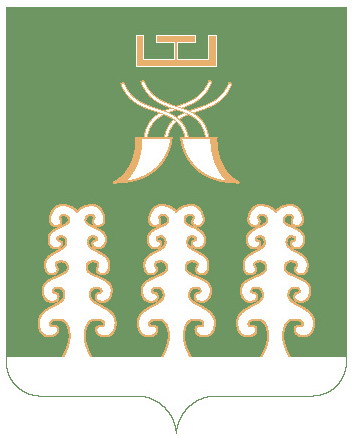 Республика БашкортостанАдминистрация сельского поселенияДюртюлинский  сельсоветмуниципального районаШаранский район452642 с. Дюртюли тел.(34769) 2-39-19email: durtss@yandex.ruОбъем средств, тыс. рублейОбъем средств, тыс. рублейОбъем средств, тыс. рублейочередной финансовый годпервый год планового периодавторой год планового периода№ п/пНаименование мероприятия (подготавливаемого документа, материала)Плановый срок реализации мероприятия (представления документа (-ов) и (или) материала (-ов)) (не позднее)Ответственный(-ые) исполнитель(-и)Орган власти (иные получатели), которому(-ым) представляются для рассмотрения, одобрения, утверждения, использования в работе материалы и документыПлановый срок рассмотре-ния, одобрения, утвержде-ния материалов и документов (не позднее)1Формирование и представление оценки ожидаемого поступления в бюджет поселения в текущем году и прогноза на очередной финансовый год и плановый период по главным администраторам доходов бюджета поселения в разрезе администрируемых видов доходов до 01 июляглавные администраторы доходов бюджета поселения;администраторы доходов бюджета поселения (по согласованию)финансовый органx2Формирование и представление оценки ожидаемого поступления в бюджет поселения в текущем году и прогноза на очередной финансовый год и плановый период по кодам бюджетной классификации источников финансирования дефицита бюджета поселениядо 01 июляглавные администраторы источников финансирования дефицита бюджета поселенияфинансовый органx3Представление основных параметров прогноза социально-экономического развития  сельского поселения Дюртюлинский сельсовет муниципального района Шаранский район Республики Башкортостан на среднесрочный периоддо 10 июляАдминистрация сельского поселения Дюртюлинский сельсовет муниципального района Шаранский район Республики Башкортостанфинансовый органx4Подготовка и представление на согласование документов и материалов по распределению бюджетных проектировок на исполнение расходных обязательств сельского поселения Дюртюлинский сельсовет муниципального района Шаранский район Республики Башкортостан на очередной финансовый год и плановый периоддо 01 октябрясубъекты бюджетного планированияфинансовый органx5Подготовка и представление проектов муниципальных заданий на оказание муниципальных услуг (выполнение работ) муниципальными учреждениями сельского поселения Дюртюлинский сельсовет муниципального района Шаранский район Республики Башкортостан на очередной финансовый год и плановый периоддо 01 октябрясубъекты бюджетного планированияфинансовый органx6Формирование перечня муниципальных программ, реализуемых за счет средств бюджета поселения  в очередном финансовом году и плановом периодедо 01 октябряАдминистрация сельского поселения Дюртюлинский сельсовет муниципального района Шаранский район Республики Башкортостанфинансовый органх7Подготовка и представление паспортов (проектов паспортов) муниципальных программ, проектов изменений указанных паспортовдо 01 октябряответственные исполнители муниципальных программ (по согласованию с соисполнителями муниципальных программ)финансовый органx8Формирование и представление перечня унитарных предприятий, а также находящихся в муниципальной собственности акций акционерных обществ, долей в уставных капиталах обществ с ограниченной ответственностью, иного муниципального имущества, которое планируется приватизировать в очередном финансовом году и плановом периодедо 15 октябряКомитет по управлению собственностью Министерства земельных и имущественных отношений Республики Башкортостан по Кармаскалинскому району финансовый органx9Подготовка и представление предложений о предоставлении муниципальных гарантий сельского поселения Дюртюлинский сельсовет муниципального района Шаранский район Республики Башкортостан в очередном финансовом году и плановом периоде с указанием общего объема гарантии, направления (цели) гарантирования, наименования принципала, наличия или отсутствия права регрессного требования гаранта к принципалу, срока действия гарантии, объема бюджетных ассигнований, которые должны быть предусмотрены в очередном финансовом году и плановом периоде на исполнение гарантий по возможным гарантийным случаямдо 15 октябряАдминистрация сельского поселения Дюртюлинский сельсовет муниципального района Шаранский район Республики Башкортостанфинансовый органx10Проекты основных направлений бюджетной политики сельского поселения Дюртюлинский сельсовет муниципального района Шаранский район Республики Башкортостан, основных направлений налоговой политики сельского поселения Дюртюлинский сельсовет муниципального района Шаранский район Республики Башкортостан и основных направлений долговой политики сельского поселения Дюртюлинский сельсовет муниципального района Шаранский район Республики Башкортостан на очередной финансовый год и плановый периоддо 1 ноябряфинансовый орган Глава сельского поселения Дюртюлинский сельсовет муниципального района Шаранский район Республики Башкортостандо 15 ноября11Проект решения о бюджете поселения  на очередной финансовый год и плановый период, а также документы и материалы, подлежащие внесению в Совет сельского поселения Дюртюлинский сельсовет муниципального района Шаранский район Республики Башкортостан одновременно с нимдо 1 ноябряфинансовый орган Глава сельского поселения Дюртюлинский сельсовет муниципального района Шаранский район Республики Башкортостандо 15 ноября12Формирование и доведение предельных объемов бюджетных ассигнований на исполнение расходных обязательств сельского поселения Дюртюлинский сельсовет муниципального района Шаранский район Республики Башкортостан на очередной финансовый год и плановый периоддо 15 ноябряфинансовый орган субъекты бюджетного планированияx13Доведение прогнозируемых объемов поступлений в бюджет поселения на очередной финансовый год и плановый период по видам доходовдо 25 декабряфинансовый орган главные администраторы доходов бюджета поселенияx14Доведение прогнозируемых объемов поступлений в бюджет поселения на очередной финансовый год и плановый период по источникам финансирования дефицита бюджета поселениядо 25 декабряфинансовый орган главные администраторы доходов бюджета поселенияx